Principal’s notesSwimming at the Griffith Aquatic Centre commenced on Wednesday, 6th March for all students and will continue for all students this term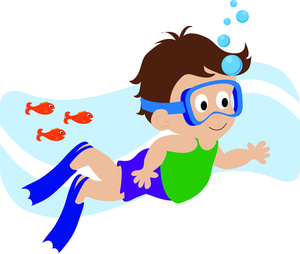 Work to commence on the shade structure for the trampoline area on Monday, March 11th.Three new slimline interactive screens were installed on Wednesday March 6th.Review Meetings:March 18th- MondayMarch 19th- TuesdayPLEASE note:The following will apply- Star class parents and students on the MondayGold class Tuesday morning Diamond class- Tuesday after 12.45pmSCHEDULES went home on Thursday (yesterday)BirthdaysSomeone is turning 18 on the 16th of March….I wonder who it is?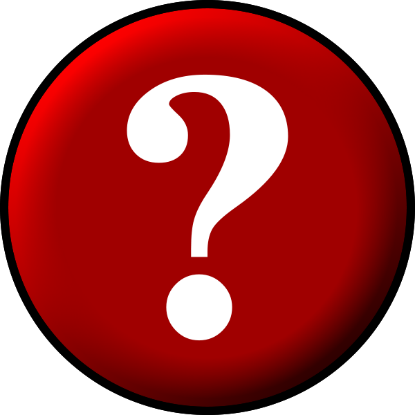 Could the person be Bryce???????School CanteenHOME READING PROGRAM    recommenced this year. 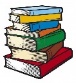 P&C 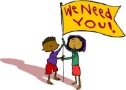 Next meeting: 14th MarchYou are all welcome to come alongSRC WHAT’S ON: Work experience is underway for Deon, Pieper and Amy: each Thursday they travel to Narrandera to engage with the linen service.For Connor and Bryce, work experience is at IGA from 9.30am to 11am each Thursday with Natasha. They are currently working in the aisles stacking the shelves.Jake has commenced integration at Leeton High School also on a Thursday. Natasha and Mr.H accompany Jake to engage with a Year 10 group from 12.55 to 1.30pm.Bryce will be at the Bidgee Classic selling hotdogs this weekend along with a few staff members and parents.The staff members have enrolled to participate in a Walk for Autism week later this month. They are seeking sponsorship to walk 10000 steps per day for a week. If you want to sponsor a staff member just ring the school.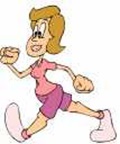 STAR class have a secret surprise for the birthday boy on Thursday!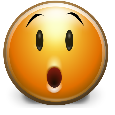 Today, Connor and Bryce were busy cooking onion and bacon in preparation for the Bidgee Classic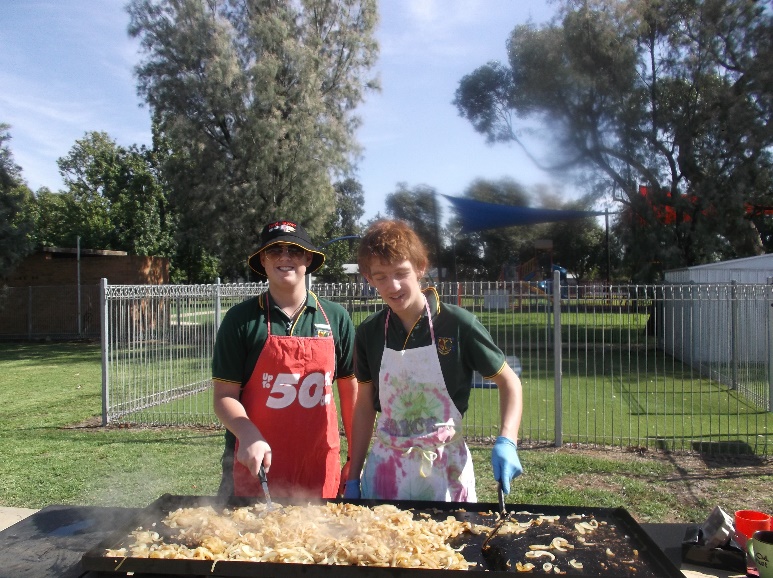 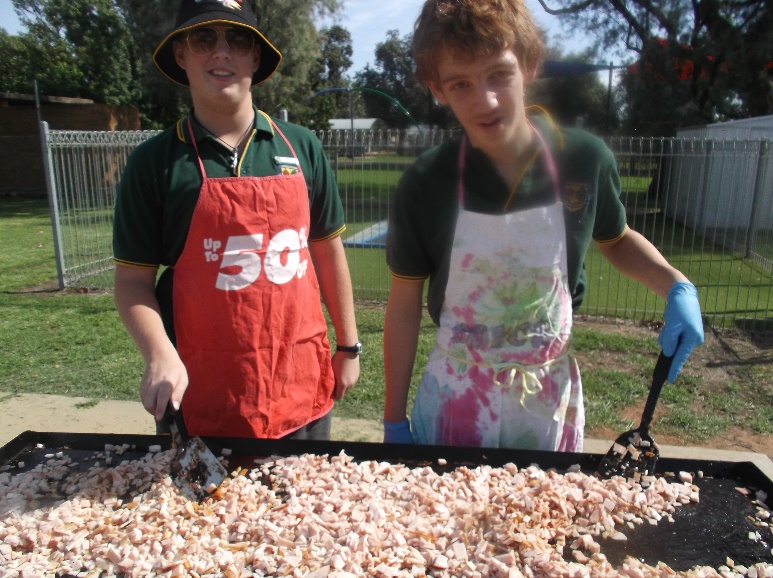 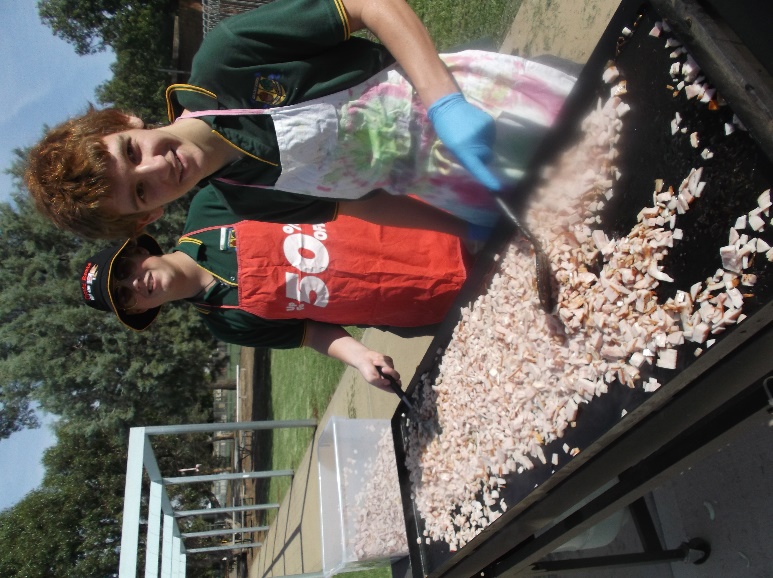   UPCOMING EVENTSCeli Group Charity Day- golf day:7th AprilMore information after the P&C meeting.We are hoping for all parents to assist on the day in some capacity.After the P&C meeting this Thursday, the school will send home a roster requesting support for this major fund-raising eventHarmony Day BRUNCH on Wednesday, 20th March from 8.00am to 10amWeekly AWARDS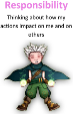 WEEK 5Gold Class: Isabella Bull, Mason WattsStar Class: Deon Henry and Pieper Hawkins for engaging with work-experienceDiamond Class: Emma PrestonPrincipal’s Award: Dakota HawkinsStaff member award: Heidi- liaison with NDIS providersBus Drivers’ Award:  Pieper HawkinsSunSmart award: Connor Mackay- wearing his hatSwimmer of the Week: Deon Henry- for somebody who, until recently, declared that she was not a swimmer!WELL-BEINGThe ideals which have lighted my way, and time after time have given me new courage to face life cheerfully, have been kindness, beauty and truth.Albert EinsteinAttachments: Book Club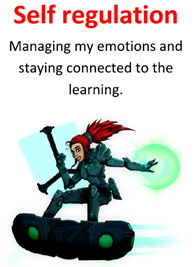 Gralee School Newsletter	Gralee School Newsletter	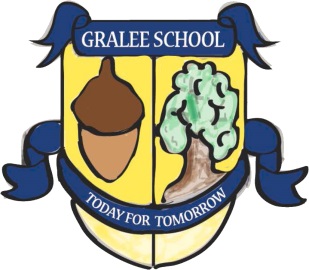 Today for TomorrowToday for TomorrowFind us at:   Leeton  PH:  6953 3350  Fax:  6953 5192  Email:  gralee-s.school@det.nsw.edu.auFind us at:   Leeton  PH:  6953 3350  Fax:  6953 5192  Email:  gralee-s.school@det.nsw.edu.auFind us at:   Leeton  PH:  6953 3350  Fax:  6953 5192  Email:  gralee-s.school@det.nsw.edu.auWeek 6 Term 1, 201908/03/201908/03/2019   WEEK Meals are all $5 and are served with a drink.7Prawn, Pea and Fetta Salad 8Fish Fingers and Chips9Curried Sausages with Mashed Vegies.10P&C LUNCHOrders are to be in on a WEDNESDAY